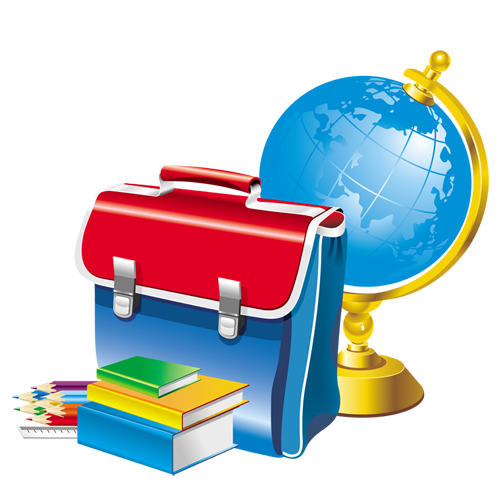 Тема: «Вычитание  двузначных чисел  с переходом в другой разряд» Цель: планируется, что в результате активной познавательной деятельности к концу урока учащиеся будутзнать: алгоритм вычитания двузначных чисел с переходом в другой  разряд.уметь: решать выражения на вычитание двузначных чисел с переходом в другой  разряд, используя алгоритм; Задачи: Содействовать развитию у учащихся  устных вычислительных навыков; Содействовать развитию у учащихся умений сравнивать, анализировать, обобщать, действовать по алгоритму, выстраивать и воспринимать цепь суждений, мысленно проигрывать варианты решения задач;Способствовать формированию умения осуществлять самоконтроль и самооценку  учебной деятельности;Содействовать воспитанию интереса к предмету, любознательность, дружеское отношение к одноклассникам в совместной работе.Тип урока: изучение нового материалаМесто в общей системе уроков: Двузначные числа. Сложение. Вычитание.
Используемые методы, технологии обучения – словесный, наглядный методы, ИКТ.Используемые формы организации познавательной деятельности учащихся – фронтальная,  парная, индивидуальная.Оборудование – учебник, электронная презентация, проектор, рабочая тетрадь к учебнику  для 2класса.Этап урокаДеятельностьучителяДеятельность учащихсяУУДОрганизационныймоментЭмоциональный настройМотивацияВсе расселись по местам, никому не тесно, 
По секрету скажу вам: "Будет интересно!” Будем мы считать, писать и решать задачи, 
Чтоб сегодня, как всегда, в руки шла удача. 
Повторим материал, закрепим умения, 
Чтобы каждый мог сказать: "Это всё умею я”. Пожелайте друг другу удачи!
Эмоциональный настройЛичностные: личностное  самоопределение (понимание необходимости учения) ; смыслообразование  (установление  обучающимися связи между целью учебной деятельности и её мотивом,  другими словами, между результатом учения и тем, что побуждает к деятельности, ради чего она осуществляется. Ученик должен задаваться вопросом: какое значение, и какой смысл имеет для меня учение? И уметь на него ответить.Актуализация знанийПостановка учебных задачПервичное закреплениеФизминуткаСамостоятельная работа с проверкой по эталону.Включениев системузнаний иповторениеМатематическая разминка:1.В лыжных соревнованиях участвовало 50 девочек, а мальчиков на 6 больше. Сколько мальчиков участвовало в соревнованиях?2.В спортивных секциях занимаются 15детей. 7детей ходят на баскетбол, а остальные на футбол. Сколько детей посещают секцию бфутбола?3. Велогонщикам надо было проехать 40км.  5км они уже проехали .Сколько км им осталось проехать?4. В выходной день на катке   45детей катались на коньках, а 52 ребёнка катались на санках. Сколько всего детей было на катке?5.В районных соревнованиях по шашкам участвовало 54 ребенка, а по шахматам на 5 детей меньше. Сколько детей участвовало в соревнованиях по шахматам?Проверти.Перед вами ряд чисел. Какие задания с этими числами вы можете предложить выполнить?Что мы знаем и умеем делать.Какие письменные задания мы можем выполнить?(Повторить алгоритм сложения двузначных чисел).Почему не можем выполнить данное действие?Какую проблему увидели?Каким способом вы предлагаете действовать?Кто может поделиться своими наработками?Сравни свой ответ с рассуждениями Миши и Маши.Кто из них прав.Как вы думаете, а  правильно ли сделали мы?Кто может составить алгоритм вычитание двузначных чисел с переходом в другой разряд?Решение выражения записанные в тетради56-49=7 97-49=48Выполнить задание: Найди значение разности  разными способами.Можем ли мы теперь решить нерешенные выражения?ПроверкаГде еще мы можем применить наши знания и умения.Решение задачи с.94 № 287Какая схема подойдет к данной задаче? Почему?Ваше предложение , как будем решать задачу?Проверьте решение задачи.56, 8,35,97,49Слайд.56, 8,35,97,49Дети:-расположить в порядке возрастания.-расположить в порядке убывания.-найти лишнее число,-двузначные числа заменить суммой разрядных слагаемых,-каждое двузначное число уменьшить на однозначное-каждое двузначное число увеличить  на однозначное.-составить выражения на сложение двузначных чисел.-составить выражения на вычитание двузначных чисел56+35=91      56-35=2149+35=84      56-49=                       97-49=У уменьшаемого единиц меньше чем у вычитаемого. Не можем пользоваться алгоритмом: из единиц вычитаем единицы, из десятков вычитаю десятки.Нужен другой алгоритм:-вычитание двузначных чисел с переходом в другой  разрядНарисуем модель этого выражения.Работа в парах.Учащиеся с помощью учителя пытаются решить выражение, используя демонстрационный материал, и выводят новый прием вычитания.97-49Работа с моделью у доски.Чтение слайда (по учебнику)СлайдРаскладываю вычитаемое    на разрядные слагаемые.Сначала из уменьшаемого вычитаю десятки, а потом вычитаю единицы.Или  из уменьшаемого вычту единицы, а потом десятки.Дети выполняют упр №38 с.19С объяснением вслухРабота в паре (говорит 1в)Работа в паре (говорит 2в)Самостоятельная работа в тетради.Слайд  (эталон)-При выполнении контрольной работы.-Я помогу товарищу, если он будет затрудняться.-При решении задач.Дети читают задачу.с.94 №287Выбирают схему. (на слайде)Сколько способов решения у данной задачи?Составить план решения 1 способа действия Как легче решить данную задачу. (выражением)Дети предлагают: Самостоятельно, в паре.У доски(2способа)Познавательные: общеучебные – умение структурировать знания, выбор наиболее эффективных способов решения задач,Регулятивные: организация своей учебной деятельности.Целеполагание как постановка  учебной задачи на основе соотнесения того, что уже известно и усвоено, и того что ещё неизвестно.- принимать и сохранять учебную задачу и активно включаться в деятельность, направленную на её решение в сотрудничестве с учителем и одноклассниками; - планировать свое действие в соответствии с поставленной задачей и условиями ее реализации- выполнять учебные действия  в умственной форме; - в сотрудничестве с учителем ставить новые учебные задачи;    2. Познавательные:- осуществлять анализ объектов с выделением существенных и несущественных признаков;- владеть общим приемом решения задач.3.Коммуникативные:-Адекватно использовать речевые средства для решения различных коммуникативных задач, строить монологические высказывания, владеть диалогической формой речи.- выделять неизвестный компонент арифметического действия и находить его значение;Познавательные:- формулирование познавательной цели.- использовать знаково-символические средства, в том числе модели и схемы для решения задач;.Познавательные:- осуществлять анализ объектов с выделением существенных и несущественных признаков;- строить рассуждения в форме связи простых суждений об объекте- обобщать;- осуществлять синтез как составление целого из частей.-обощать.Коммуникативные: -формулировать собственное мнение и позицию.-использовать речь для регуляции своего мнения.Познавательные: ориентироваться на разнообразие способов решения,-владеть общим приёмом решения выраженийКоммуникативные: управление поведением партнёра –контроль, оценка, коррекция действий партнёра.Регулятивные: контроль в форме сличения  способа действия и его результата с заданным эталоном с целю обнаружения отклонений и отличий от эталона,  Коррекция-внесение необходимых дополнений и коррективов в план и способ действия в случае расхождения эталона;Оценка-выделение и осознание  того, что уже усвоено и что ещё нужно усвоить, осознание  качества и уровня усвоения; оценка результатов работы.Регулятивные:- планировать свое действие в соответствии с поставленной задачей и условиями ее реализации.- различать способ и результат действия; контролировать процесс и результаты деятельности; - вносить необходимые коррективы в действие после его завершения, на основе  его оценки  и учета характера сделанных ошибок; - выполнять учебные действия  в материализованной, громкоречевой и умственной форме;  - самостоятельно адекватно оценивать правильность выполнения действия и вносить необходимые коррективы в исполнение как по ходу его реализации, так и в конце действия.Регулятивные:- адекватно оценивать свои достижения, осознавать возникающие трудности и искать способы их преодоления; Личностные:-- соотносить результат действия с поставленной целью; - способность к организации самостоятельной учебной деятельности.-ориентация на понимание причин успеха и неуспеха в учебной деятельностиИтоги урока.РефлексияСамооценка Итог урока.-Чему научились на уроке?Что нам помогло?Рефлексия. Самооценка.Оцените свою работу на уроке.  Научились решать выражения: Вычитание двузначных чисел с переходом в другой разряд.Составили алгоритм вычитания двузначных чисел с переходом в другой разряд.Научились использовать алгоритм при вычитании  двузначных чисел с переходом в другой разряд.Самостоятельное оценивание собственной деятельности на уроке.(по памятке)Познавательные: общеучебные – умение структурировать знания, выбор наиболее эффективных способов решения задач,Регулятивные: организация своей учебной деятельности.Целеполагание как постановка  учебной задачи на основе соотнесения того, что уже известно и усвоено, и того что ещё неизвестно.- принимать и сохранять учебную задачу и активно включаться в деятельность, направленную на её решение в сотрудничестве с учителем и одноклассниками; - планировать свое действие в соответствии с поставленной задачей и условиями ее реализации- выполнять учебные действия  в умственной форме; - в сотрудничестве с учителем ставить новые учебные задачи;    2. Познавательные:- осуществлять анализ объектов с выделением существенных и несущественных признаков;- владеть общим приемом решения задач.3.Коммуникативные:-Адекватно использовать речевые средства для решения различных коммуникативных задач, строить монологические высказывания, владеть диалогической формой речи.- выделять неизвестный компонент арифметического действия и находить его значение;Познавательные:- формулирование познавательной цели.- использовать знаково-символические средства, в том числе модели и схемы для решения задач;.Познавательные:- осуществлять анализ объектов с выделением существенных и несущественных признаков;- строить рассуждения в форме связи простых суждений об объекте- обобщать;- осуществлять синтез как составление целого из частей.-обощать.Коммуникативные: -формулировать собственное мнение и позицию.-использовать речь для регуляции своего мнения.Познавательные: ориентироваться на разнообразие способов решения,-владеть общим приёмом решения выраженийКоммуникативные: управление поведением партнёра –контроль, оценка, коррекция действий партнёра.Регулятивные: контроль в форме сличения  способа действия и его результата с заданным эталоном с целю обнаружения отклонений и отличий от эталона,  Коррекция-внесение необходимых дополнений и коррективов в план и способ действия в случае расхождения эталона;Оценка-выделение и осознание  того, что уже усвоено и что ещё нужно усвоить, осознание  качества и уровня усвоения; оценка результатов работы.Регулятивные:- планировать свое действие в соответствии с поставленной задачей и условиями ее реализации.- различать способ и результат действия; контролировать процесс и результаты деятельности; - вносить необходимые коррективы в действие после его завершения, на основе  его оценки  и учета характера сделанных ошибок; - выполнять учебные действия  в материализованной, громкоречевой и умственной форме;  - самостоятельно адекватно оценивать правильность выполнения действия и вносить необходимые коррективы в исполнение как по ходу его реализации, так и в конце действия.Регулятивные:- адекватно оценивать свои достижения, осознавать возникающие трудности и искать способы их преодоления; Личностные:-- соотносить результат действия с поставленной целью; - способность к организации самостоятельной учебной деятельности.-ориентация на понимание причин успеха и неуспеха в учебной деятельностиДомашнее задание1) №39, с.20 (рабочая тетрадь 2 часть) Познавательные: общеучебные – умение структурировать знания, выбор наиболее эффективных способов решения задач,Регулятивные: организация своей учебной деятельности.Целеполагание как постановка  учебной задачи на основе соотнесения того, что уже известно и усвоено, и того что ещё неизвестно.- принимать и сохранять учебную задачу и активно включаться в деятельность, направленную на её решение в сотрудничестве с учителем и одноклассниками; - планировать свое действие в соответствии с поставленной задачей и условиями ее реализации- выполнять учебные действия  в умственной форме; - в сотрудничестве с учителем ставить новые учебные задачи;    2. Познавательные:- осуществлять анализ объектов с выделением существенных и несущественных признаков;- владеть общим приемом решения задач.3.Коммуникативные:-Адекватно использовать речевые средства для решения различных коммуникативных задач, строить монологические высказывания, владеть диалогической формой речи.- выделять неизвестный компонент арифметического действия и находить его значение;Познавательные:- формулирование познавательной цели.- использовать знаково-символические средства, в том числе модели и схемы для решения задач;.Познавательные:- осуществлять анализ объектов с выделением существенных и несущественных признаков;- строить рассуждения в форме связи простых суждений об объекте- обобщать;- осуществлять синтез как составление целого из частей.-обощать.Коммуникативные: -формулировать собственное мнение и позицию.-использовать речь для регуляции своего мнения.Познавательные: ориентироваться на разнообразие способов решения,-владеть общим приёмом решения выраженийКоммуникативные: управление поведением партнёра –контроль, оценка, коррекция действий партнёра.Регулятивные: контроль в форме сличения  способа действия и его результата с заданным эталоном с целю обнаружения отклонений и отличий от эталона,  Коррекция-внесение необходимых дополнений и коррективов в план и способ действия в случае расхождения эталона;Оценка-выделение и осознание  того, что уже усвоено и что ещё нужно усвоить, осознание  качества и уровня усвоения; оценка результатов работы.Регулятивные:- планировать свое действие в соответствии с поставленной задачей и условиями ее реализации.- различать способ и результат действия; контролировать процесс и результаты деятельности; - вносить необходимые коррективы в действие после его завершения, на основе  его оценки  и учета характера сделанных ошибок; - выполнять учебные действия  в материализованной, громкоречевой и умственной форме;  - самостоятельно адекватно оценивать правильность выполнения действия и вносить необходимые коррективы в исполнение как по ходу его реализации, так и в конце действия.Регулятивные:- адекватно оценивать свои достижения, осознавать возникающие трудности и искать способы их преодоления; Личностные:-- соотносить результат действия с поставленной целью; - способность к организации самостоятельной учебной деятельности.-ориентация на понимание причин успеха и неуспеха в учебной деятельности